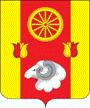 АДМИНИСТРАЦИЯ РЕМОНТНЕНСКОГО СЕЛЬСКОГО ПОСЕЛЕНИЯ ПОСТАНОВЛЕНИЕ 17.05.2018       	                               № 81                                  с. РемонтноеО мерах по реализации прав гражданпо проведению собраний, митингов,демонстраций, шествий и пикетированийна территории Ремонтненского сельского поселенияв период проведения чемпионата мираFIFA  2018 года (с 25.05.2018 по 25.07.2018)В  соответствии с Указом Президента Российской Федерации от 09.05.2017  № 202  «Об особенностях применения усиленных мер безопасности в период проведения  в Российской Федерации  ЧМ по футболу FIFA 2018 года и Кубка конфедерации FIFA 2017 года » (ред.от 22.05.2017) Постановлением Правительства Ростовской области от  27.12.2012  № 1120 «О специально отведенных местах для проведения публичных мероприятий  на территории Ростовской области» (ред. От  31.01.2018)ПОСТАНОВЛЯЮ:Определить,   что собрания,  митинги,  демонстрации,  шествия и пикетирования, не связанные с проведением  чемпионата мира по футболуFIFA 2018 года, в период с 25 мая по 25 июля 2018года могут проводится на территории  с. Ремонтное  организаторами публичных мероприятий во временной интервал, не превышающий двух часов, в период времени с 07:00до 17:00,  количеством участников не более  10 человек  по адресу: ул. Ленинская 90, территория,  прилегающая с западной стороны к зданию районного Дома культуры.    2. При  поступлении уведомлений о проведении  собраний,  митингов ,  демонстраций,  шествий и пикетирований ,не связанных с проведением  чемпионата мира по футболу  FIFA 2018 года, на территории  с.Ремонтного  впериод  с 25 мая  по 25 июля 2018 по контрольно-организационной работе  незамедлительно информировать  об этом  МО  МВД  России «Ремонтненский».    3. Постановление подлежит официальному опубликованию в сельской газете «Рассвет» и размещении на официальном  сайте Администрации Ремонтненского сельского поселения.    4.  Контроль  за  исполнением постановления возложить  на  старшего инспектора по вопросам культуры, физической культуры, спорта и работы с молодежью     Администрации      Ремонтненского сельского    поселения Натхину Аллу Григорьевну.И.О. Главы  Администрации Ремонтненского сельского поселения                                    Т.И. Платонова